3 четверть. 2 класс. 4 урок.Тема урока: Основные приемы развития темы. 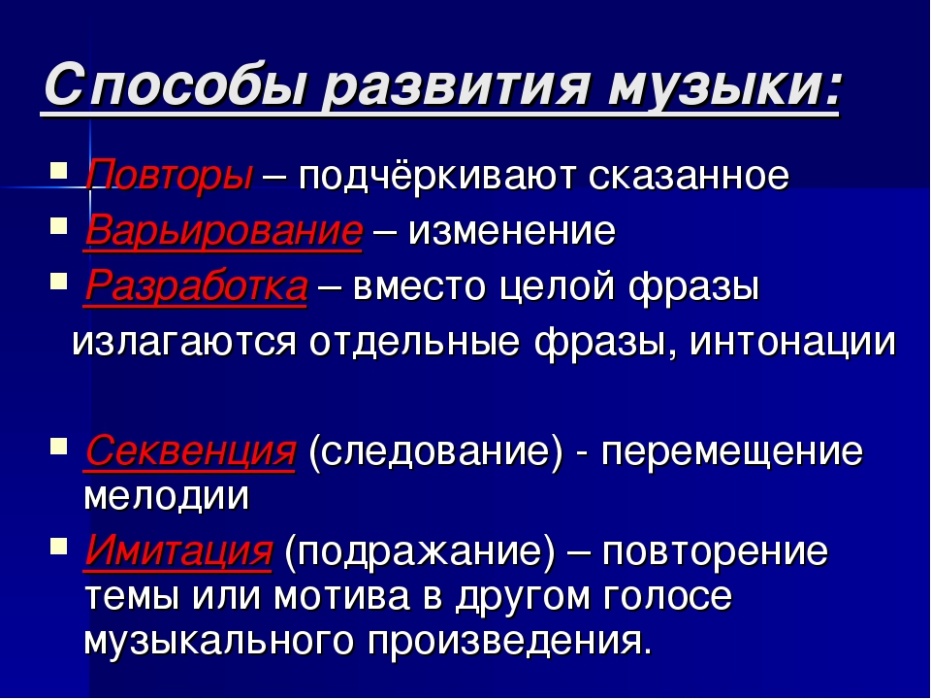 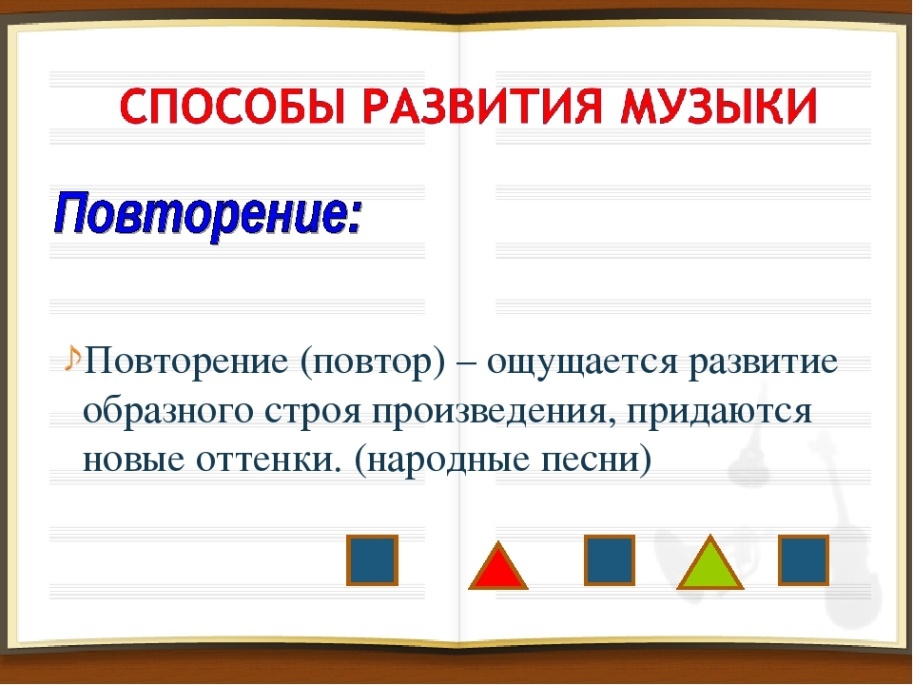 Домашнее задание:Переписать  классную работу в тетрадь;Слушать- Е. Крылатов, «Крылатые качели»; П. Чайковский, «Детский альбом», Сладкая грёза, Новая кукла;Задание выполнить и прислать на электронную почтуtabolina231271@mail.ru  или ВК не позднее  8 февраля 